Publicado en Alicante el 02/11/2017 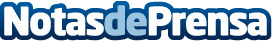 Sofise supera los 2000 arquitectos aseguradosCon más de 22 años de experiencia en el sector de los seguros, Sofise ha logrado establecerse como una de las aseguradoras más interesantes del sector de la arquitectura. Gracias a ello, la empresa ha logrado superar ya los 2000 arquitectos aseguradosDatos de contacto:Sofisehttp://www.sofise.es/965 264 755Nota de prensa publicada en: https://www.notasdeprensa.es/sofise-supera-los-2000-arquitectos-asegurados Categorias: Seguros Recursos humanos Arquitectura http://www.notasdeprensa.es